CANCÚN O RIVIERA MAYATODO INCLUIDO 2024INCLUYE (Por Persona)• Tiquetes aéreos Bogotá – Cancún – Bogotá vía Wingo.• Impuestos del tiquete y salida de los países.• 6 días de alojamiento en el hotel seleccionado.• Desayunos, almuerzos y cenas diarios tipo buffet.• Snacks entre comidas.• Bebidas y refrescos ilimitados en el hotel.• Deportes náuticos no motorizados.• Traslados aeropuerto – hotel – aeropuerto• Tarjeta de asistencia médica (Menores 85 años).• 2% fee bancario.• Propinas e impuestos hoteleros.• 1 Morral o cartera (40x35x25 cm) el cual debe caber debajo del asiento del avión.• Maleta de bodega de 23 Kg.NO INCLUYE (Por Persona)• Excursiones no estipuladas.•  Servicios de lavandería, internet, llamadas a larga distancia.• Llamadas nacional, internacional ni a celular.• Gastos no estipulados EN EL PROGRAMA.• Impuesto de saneamiento ambiental aproximadamente Usd 3,50 por hab./noche (pago en el hotel)• Impuesto Visitax aproximadamente Usd18 por persona (pago en destino).NOTA: SON LOS ITINERARIOS DEL SISTEMA WINGOItinerarios sujetos a cambios operacionales por parte de aerolínea WingoTarifas vigentes para reservas hasta el 15 Abril 2024.BLUEBAY GRAND ESMERALDA (5*)Ubicado en Riviera Maya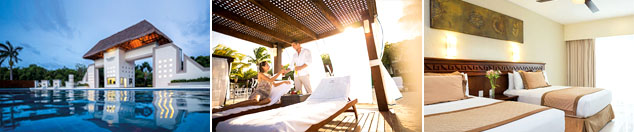 Precio por persona en Dólares Americanos.RIU TEQUILA (5*)
Ubicado en Riviera Maya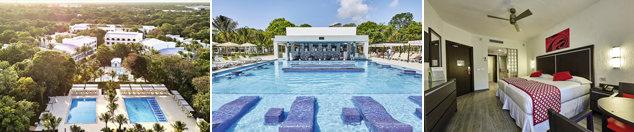 Precio por persona en Dólares Americanos.GRAND OASIS PALM (5*)
Ubicado en Cancún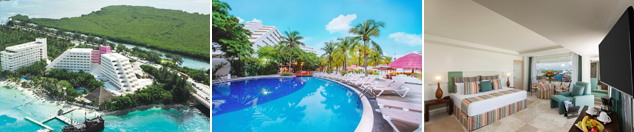 Precio por persona en Dólares Americanos.OCEAN RIVIERA PARADISE (5*)Ubicado en Riviera Maya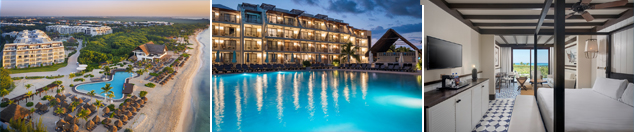 Precio por persona en Dólares Americanos.OCCIDENTAL COSTA CANCÚN (4*)
Ubicado en Cancún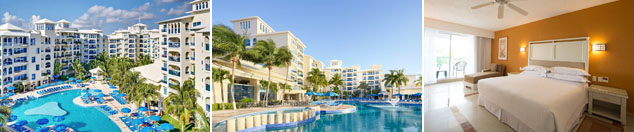 Precio por persona en Dólares Americanos.DREAMS SANDS CANCÚN (5*)Ubicado en Cancún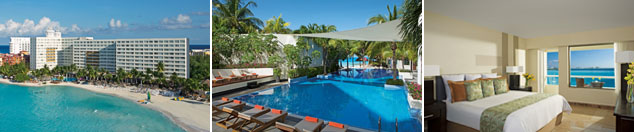 Precio por persona en Dólares Americanos.GRAND PALLADIUM COLONIAL RESORT & SPA (5*)
Ubicado en Riviera Maya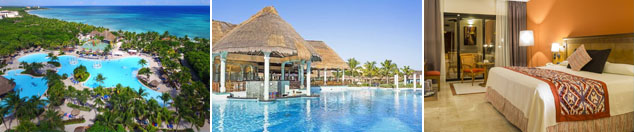 Precio por persona en Dólares Americanos.IBEROSTAR SELECTION CANCÚN (5*)
Ubicado en Cancún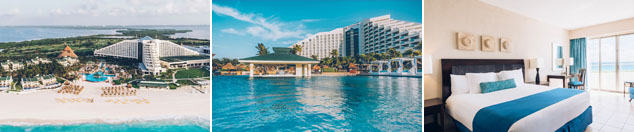 Precio por persona en Dólares Americanos.SENSIRA RESORT & SPA RIVIERA MAYA (5*)
Ubicado en Riviera Maya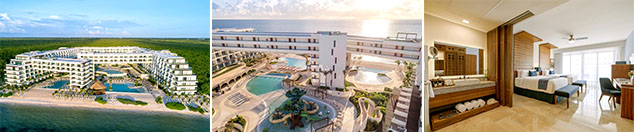 Precio por persona en Dólares Americanos.PARA TENER EN CUENTA• Alojamiento pago en dólares americanos.• Tarifas e impuestos sujetos a cambios sin previo aviso.• En caso de no SHOW se aplica penalidad del 100 % sobre el valor del paquete.• Para viajar se requiere pasaporte con vigencia mínima de 6 meses, cédula de ciudadanía original.• Es importante que este en el aeropuerto como mínimo con cuatro (4) horas antes de la salida del vuelo.• El tiquete después de emitido NO es reembolsable, NO es endosable, y aplican penalidades que la aerolínea disponga.• Para adultos mayores de 75 años y hasta 99 años el valor de suplemento por asistencia médica es de Usd 3 dólares diarios.• Para menores de edad deben presentar pasaporte, registro civil de nacimiento y permiso autenticado en notaria por los padres.La mayoría de habitaciones cuentan con cama doble o matrimonial 125cm ancho X 180cm largo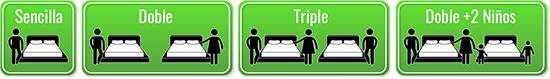 VIGENCIASENCILLADOBLETRIPLENIÑO (2-11)26 JUN AL 01 JUL 2024 (6D)U$ 1.435U$ 1.209U$ 1.199*U$ 99517 JUL AL 22 JUL 2024 (6D)U$ 1.519U$ 1.275U$ 1.255U$ 1.02502 AGO AL 07 AGO 2024 (6D)U$ 1.519U$ 1.275U$ 1.255U$ 1.02514 AGO AL 19 AGO 2024 (6D)U$ 1.469U$ 1.225U$ 1.205U$ 975VIGENCIASENCILLADOBLETRIPLENIÑO (2-11)26 JUN AL 01 JUL 2024 (6D)U$ 1.719U$ 1.415U$ 1.379U$ 1.06917 JUL AL 22 JUL 2024 (6D)U$ 1.719U$ 1.415U$ 1.379U$ 1.06902 AGO AL 07 AGO 2024 (6D)U$ 1.719U$ 1.415U$ 1.379U$ 1.06914 AGO AL 19 AGO 2024 (6D)U$ 1.629U$ 1.335U$ 1.305U$ 1.005VIGENCIASENCILLADOBLETRIPLENIÑO (2-11)26 JUN AL 01 JUL 2024 (6D)U$ 1.779U$ 1.389U$ 1.365U$ 73917 JUL AL 22 JUL 2024 (6D)U$ 1.975U$ 1.515U$ 1.479U$ 73902 AGO AL 07 AGO 2024 (6D)U$ 1.975U$ 1.515U$ 1.479U$ 73914 AGO AL 19 AGO 2024 (6D)U$ 1.925U$ 1.465U$ 1.429U$ 679VIGENCIASENCILLADOBLETRIPLENIÑO (2-11)26 JUN AL 01 JUL 2024 (6D)U$ 1.715U$ 1.495U$ 1.459U$ 1.13517 JUL AL 22 JUL 2024 (6D)U$ 1.825U$ 1.589U$ 1.549U$ 1.18502 AGO AL 07 AGO 2024 (6D)U$ 1.825U$ 1.589U$ 1.549U$ 1.18514 AGO AL 19 AGO 2024 (6D)U$ 1.775U$ 1.539U$ 1.499U$ 1.135VIGENCIASENCILLADOBLETRIPLENIÑO (2-11)26 JUN AL 01 JUL 2024 (6D)U$ 1.785U$ 1.545U$ 1.489U$ 1.13917 JUL AL 22 JUL 2024 (6D)U$ 2.375U$ 1.649U$ 1.585U$ 1.19502 AGO AL 07 AGO 2024 (6D)U$ 2.375U$ 1.649U$ 1.585U$ 1.19514 AGO AL 19 AGO 2024 (6D)U$ 2.325U$ 1.599U$ 1.535U$ 1.145VIGENCIASENCILLADOBLETRIPLENIÑO (2-11)26 JUN AL 01 JUL 2024 (6D)U$ 2.469U$ 1.919U$ 1.919U$ 1.11917 JUL AL 22 JUL 2024 (6D)U$ 2.565U$ 1.999U$ 1.999U$ 1.11902 AGO AL 07 AGO 2024 (6D)U$ 2.325U$ 1.799U$ 1.799U$ 1.11914 AGO AL 19 AGO 2024 (6D)U$ 2.095U$ 1.579U$ 1.579U$ 1.069VIGENCIASENCILLADOBLETRIPLENIÑO (2-11)26 JUN AL 01 JUL 2024 (6D)U$ 2.135U$ 1.689U$ 1.635U$ 1.24917 JUL AL 22 JUL 2024 (6D)U$ 2.305U$ 1.805U$ 1.745U$ 1.10502 AGO AL 07 AGO 2024 (6D)U$ 2.199U$ 1.745U$ 1.675U$ 1.08514 AGO AL 19 AGO 2024 (6D)U$ 2.105U$ 1.659U$ 1.605U$ 1.029VIGENCIASENCILLADOBLETRIPLENIÑO (2-11)26 JUN AL 01 JUL 2024 (6D)U$ 2.645U$ 1.829U$ 1.735U$ 1.28517 JUL AL 22 JUL 2024 (6D)U$ 2.929U$ 1.995U$ 1.889U$ 1.36902 AGO AL 07 AGO 2024 (6D)U$ 2.625U$ 1.815U$ 1.729U$ 1.27914 AGO AL 19 AGO 2024 (6D)U$ 2.499U$ 1.725U$ 1.635U$ 1.209VIGENCIASENCILLADOBLETRIPLENIÑO (2-11)26 JUN AL 01 JUL 2024 (6D)U$ 2.549U$ 1.875U$ 1.875U$ 1.10917 JUL AL 22 JUL 2024 (6D)U$ 2.689U$ 1.965U$ 1.965U$ 1.10902 AGO AL 07 AGO 2024 (6D)U$ 2.689U$ 1.965U$ 1.965U$ 1.10914 AGO AL 19 AGO 2024 (6D)U$ 2.639U$ 1.915U$ 1.915U$ 1.469